Объявления 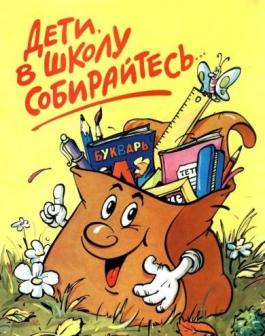 Уважаемые ребята и родители!30 августа 2016 года (вторник) в 10.00 на площади возле школы состоится встреча с классными руководителями.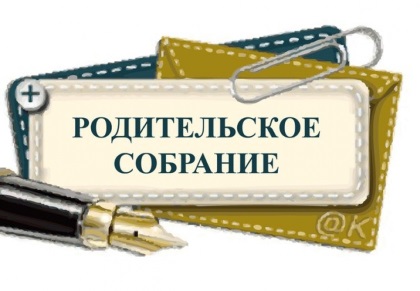 Уважаемые родители!21 сентября в 16.30 состоится родительское собрание. Жду Вас в нашем кабинете. С уважением, классный руководитель.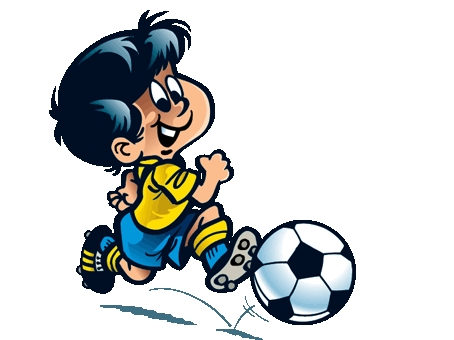 Уважаемые родители и ребята !23 сентября состоится День здоровья. Жду Вас  на площадке у здания школы в 9.00 С уважением, классный руководитель.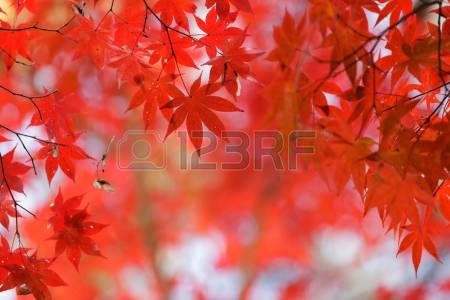 Уважаемые родители и учащиеся 6 класса!28 октября в 16.30 состоится осенний бал. Жду Вас в нашем кабинете. С уважением, классный руководитель.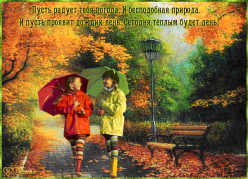 Уважаемые родители и учащиеся 6 класса! С 29 октября  по 06 ноября- осенние каникулы. Жду Вас в школе 07 ноября.Пролетела четверть быстро,
Оглянуться не успели,
На каникулах осенних
Отдыхать пора неделю,
Вас мы с этим поздравляем,
С пользой время проведите,
Отдыхайте от уроков,
Вкусно ешьте, больше спите! С уважением, классный руководитель.